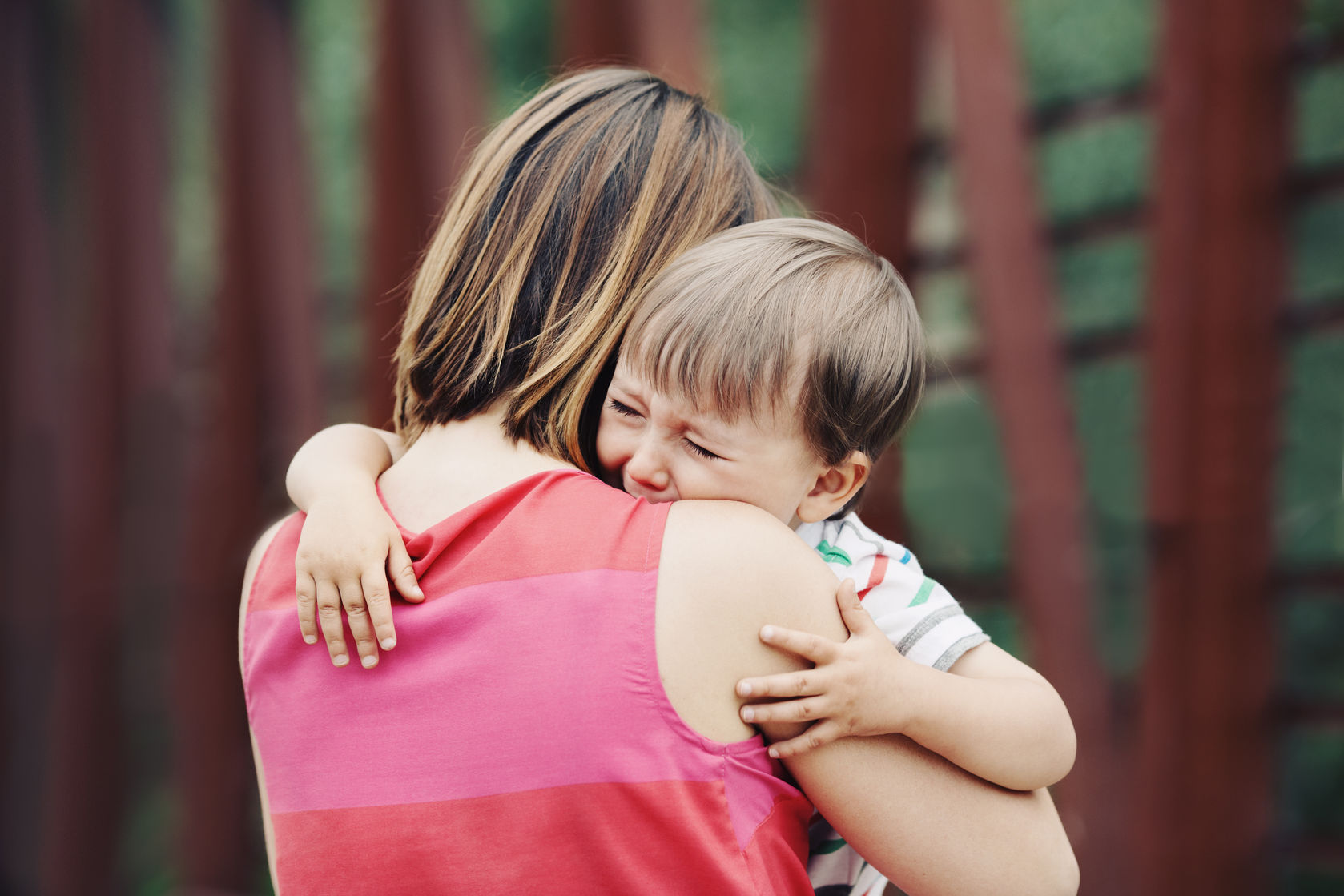 Детский сад - новый период в жизни ребенка. Для малыша это, прежде всего, первый опыт коллективного общения. Новую обстановку, незнакомых людей не все дети принимают сразу и без проблем. Большинство из них реагирует на детский сад плачем. Одни легко входят в группу, но плачут вечером дома, капризничают и плачут перед входом в группу.Адаптационные процессы охватывают три стороны: ребенка, его родителей и педагогов. От того, насколько каждыйготов пережить адаптацию, зависит конечный результат - спокойный ребенок, с удовольствием посещающий дошкольное образовательное учреждение.РебенокДетям любого возраста очень непросто начинать посещать сад. В их жизни все меняется кардинальным образом. В привычный, сложившийся жизненный уклад ребенка в буквальном смысле этого слова врываются следующие изменения:• четкий режим дня;• отсутствие родных рядом;• длительный контакт со сверстниками;• необходимость слушаться и подчиняться незнакомому взрослому;• резкое уменьшение персонального внимания именно к нему;• особенности нового пространственно-предметного окружения.Адаптация ребенка к детскому саду сопровождается различными негативными физиологическими и психологическими изменениями.Адаптирующегося ребенка отличает:• преобладание отрицательных эмоций, в том числе страха;• нежелание вступать в контакт ни со сверстниками, ни со взрослыми;• утрата навыков самообслуживания;• нарушение сна;• снижение аппетита;• изменения в двигательной активности, которая либо падает до заторможенного состояния, либо возрастает до уровня гиперактивности;• снижение иммунитета и многочисленные заболевания.РодителиРодители отдают своего ребенка в детский сад по разным причинам. Но даже если это решение не связано с серьезными жизненными потребностями семьи, оно поселяет чувство тревоги практически в каждом близком ребенку человеке. Именно тревоги, а не безграничной радости и успокоенности. И чем ближе день, когда малыш переступит порог детского сада, тем все чаще дают о себе знать следующие проявления:• в памяти всплывают эпизоды личного опыта посещения детского сада;• начинается «маркетинг в песочнице» (разговоры с гуляющими мамами на детской площадке);• обостряется внимание к привычкам и навыкам ребенка, причем не только к культурно-гигиеническим, но и к поведенческим;• в общении с ребенком и друг с другом появляются слова «детский сад» и «воспитательница».И вот малыш в детском саду. Начинается непростой период адаптации к новым условиям жизни.Адаптирующегося родителя отличает:• повышенная тревожность;• обостренное чувство жалости к ребенку и к себе;• преобладание интереса ко всему, что связано с обеспечением жизнедеятельности ребенка;• повышенное внимание к педагогам.Выделяют три степени адаптации:• легкую (15-30 дней);• среднюю (30-60 дней);• тяжелую (от 2 до 6 месяцев).По статистике, большинство детей, поступивших в детские сады, переживают среднюю или тяжелую адаптацию.Концом периода адаптации принято считать момент, когда на смену отрицательным эмоциям приходят положительные и восстанавливаются регрессирующие функции. Это означает, что:• при утреннем расставании ребенок не плачет и с желанием идет в группу;• ребенок все охотнее взаимодействует с воспитателем в группе, откликается на его просьбы, следует режимным моментам;• малыш ориентируется в пространстве группы, у него появляются любимые игрушки;• ребенок вспоминает забытые навыки самообслуживания; более того, у него появляются новые достижения, которым он научился в саду;• восстановилась речь и нормальная двигательная активность дома, а затем и в детском саду;• нормализуется сон как в детском саду, так и дома;• восстанавливается аппетит.Адаптация - это приспособление организма к изменившимся условиям жизни, к новой обстановке. А для ребенка детский сад, несомненно, является новым, неизведанным пространством, где он встречает много незнакомых людей и ему приходится приспосабливаться.На то, как будет протекать процесс адаптации влияют следующие факторы:1. Возраст;2. Состояние здоровья;3. Уровень развития навыков самообслуживания;4. Умение общаться со взрослыми и сверстниками;5. Сформированность предметной и игровой деятельности;6. Приближенность домашнего режима к режиму детского сада;С какими трудностями приходится сталкиваться малышу?1. Надо помнить, что до 2-3 лет ребенок не испытывает потребности общения со сверстниками, она пока не сформировалась. В этом возрасте взрослый выступает для ребенка как партнер по игре, образец для подражания и удовлетворяет потребность ребенка в доброжелательном внимании и сотрудничестве.2. Дети 2-3 лет испытывают страхи перед незнакомыми людьми и новыми ситуациями общения, что как раз и проявляется в полной мере в яслях. Эти страхи - одна из причин затрудненной адаптации ребенка к яслям. Нередко боязнь новых людей и ситуаций в яслях приводит тому, что ребенок становится более возбудимым, ранимым, обидчивым, плаксивым, он чаще болеет, т. к. стресс истощает защитные силы организма.3. Дети раннего возраста эмоционально привязаны к матерям. Мама для них – безопасный проводник на пути познания мира. Поэтому нормальный ребенок не может быстро адаптироваться к яслям, поскольку сильно привязан к матери, и ее исчезновение вызывает бурный протест ребенка, особенно если он впечатлительный и эмоционально чувствительный.4. Дома к ребенку не предъявляют требований к самостоятельности: мама может и с ложечки покормить, оденет и игрушки уберет на место. Придя в детский сад, ребенок сталкивается с необходимостью делать некоторые вещи самостоятельно: одеваться, есть ложкой, проситься и ходить на горшок и т. д. Если у ребенка не развиты культурно-гигиенические навыки, то привыкание идет болезненно, поскольку его потребность в постоянной опеке взрослого не будет удовлетворена полностью.И последнее, дольше привыкают дети, у которых сохранились вредные привычки: сосать соску, ходить с подгузниками, пить из бутылки. Если избавиться от вредных привычек до начала посещения детского сада, то адаптация ребенка пройдет более гладко.Существуют определенные причины, которые вызывают слезы у ребенка:• Тревога, связанная со сменой обстановки.• Режим. Ребенку бывает сложно принять нормы и правила жизни группы.• Психологическая неготовность ребенка к детскому саду.• Отсутствие навыков самообслуживания.• Избыток впечатлений. В детском саду малыш испытывает много новых позитивных и негативных переживаний, он может переутомляться и вследствие этого - нервничать, плакать, капризничать.• Неумение занять себя игрушкой.• Наличие у ребенка своеобразных привычек.К моменту поступления в детский сад ребенок должен уметь:- самостоятельно садиться на стул;- самостоятельно пить из чашки;- пользоваться ложкой;- активно участвовать в одевании, умывании.Ребенок должен уметь сам есть, одеваться, раздеваться.Ребенок должен уметь самостоятельно играть, убирать за собой игрушки, самостоятельно ходить в туалет (или проситься, выражать свои мысли чувства и желания вербально.Самым главным навыком является, конечно, умение взаимодействовать в коллективе. Ребенок должен уметь ждать, уступать, делиться игрушками, выполнять требования воспитателя.К сожалению, иногда родители совершают серьезные ошибки, которые затрудняют адаптацию ребенка.Чего нельзя делать ни в коем случае• Нельзя наказывать или сердиться на малыша за то, что он плачет при расставании или дома при упоминании необходимости идти в сад! Помните, он имеет право на такую реакцию. Строгое напоминание о том, что «он обещал не плакать», тоже абсолютно неэффективно. Дети этого возраста пока не умеют держать слово. Лучше еще раз напомните, что вы обязательно придете.• Нельзя пугать детским садом. Место, которым пугают, никогда не станет ни любимым, ни безопасным.• Нельзя плохо отзываться о воспитателях и саде при ребенке. Это может навести малыша на мысль, что сад - нехорошее место и там его окружают плохие люди. Тогда тревога не пройдет вообще.• Нельзя обманывать ребенка, говоря, что вы придете очень скоро, если малышу, например, предстоит оставаться в садике полдня или даже полный день. Пусть лучше он знает, что мама придет нескоро, чем будет ждать ее целый день и может потерять доверие к самому близкому человеку.Объяснять ребенку, что мама заберет его из садика, не оставит там навсегда. Родители должны поддерживать в ребенке уверенность, что он самый лучший, самый любимый, что от него не избавились, отдав в сад. Родители так же не должны чувствовать себя виноватыми, что отдали ребенка в сад.Способы уменьшить стресс ребенка.• необходимо заранее создавать дома для ребенка режим дня, соответствующий режиму детского сада.• в первые дни не следует оставлять малыша в детском саду больше 2-х часов. Время пребывания нужно увеличивать постепенно. По прошествии 2-3 недель, учитывая желание малыша, можно оставлять на целый день.• каждый день необходимо спрашивать у ребенка о том, как прошел день, какие он получил впечатления. обязательно нужно акцентировать внимание на положительных моментах, так как именно родители такими короткими замечаниями способны сформировать позитивное отношение к УДО.• Желательно укладывать ребенка спать пораньше, побыть с ним подольше перед сном, поговорить о садике. Можно с вечера условиться, какие игрушки он возьмет с собой в садик, вместе решить, какую одежду он наденет утром.• В выходные дни придерживаться режима дня, принятого в УДО, повторять все виды деятельности.• Желательно дать ребенку пару дней отдыха, если он категорически отказывается идти в детский сад. Все это время надо рассказывать о садике, о том, как много интересного его ждет там.Отдавая ребенка в детский сад, родители могут столкнуться с трудностями:• в первую очередь, это неготовность родителей к негативной реакции ребенка на МБДОУ. Родители бывают напуганы плаксивостью ребенка, растеряны, ведь дома он охотно соглашается идти в детский сад. Плаксивость – нормальное состояние дошкольника в период адаптации. При терпеливом отношении взрослых она может пройти сама собой.• частой ошибкой родителей является обвинение и наказание ребенка за слезы. Это не выход из ситуации.• ребенок может привыкать к садику даже около года.• сами родители должны психологически быть готовы к посещению ребенком детского сада. Спокойно относится к шишкам и синякам.Рекомендуется:• как можно больше времени проводить с ребенком в этот период его жизни. Этим мама показывает, что нечего бояться, потому что она все так же рядом.• когда ребенок начинает весело говорить о садике, пересказывать события случившиеся за день - верный знак того, что он освоился.Сколько по времени будет продолжаться адаптационный период, сказать трудно, потому что все дети проходят его по-разному. Но привыкание к детскому саду– это также и тест для родителей, показатель того, насколько они готовы поддержать ребенка, помогать ему преодолевать трудности.